Bank:Guides Instruction Increased awareness of student misconceptions Reduce Problem Behavior Increase Motivation  Encourage Student Participation Increase Learning Gains More Productive Classroom Community  Please check mark your preferred re-teaching method from the perspective of a student.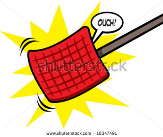 ___ Fly Swatter Review Game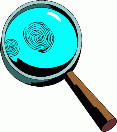 ___ Search and Sort Group Activity